ЯвленияНаучные фактыГипотезаВеличиныЗаконыПримененияАтмосферное давлениеI. Атмосфера Земли – это смесь газов.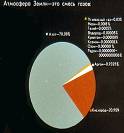 ІІ. Вокруг поверхности Земли простирается атмосфера.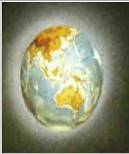 ІІІ Чем выше, тем атмосферное давление меньше.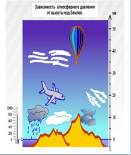 ІV Опыт Торричелли.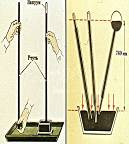 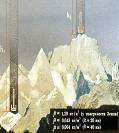  Верхние слои воздуха оказывают давление на поверхность земли.pa- атмосферное давление;[pa] – 1Паρ – плотность вещества;[ρ] - 1h – высота столба жидкости или газа;[h] – 1мg –ускорение свободного падения;[g] - 11мм рт ст – 133.3 ПаНормальное атмосферное давление –  рт ст. pa = ρ g hpa = 101283 Па ≈ 105 Па1. Магдебурские полушария. Давление атмосферы так сильно прижало полушария друг к другу, что их не могли разорвать.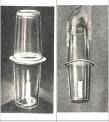 2. «Сухая монета»Нужно взять монету, не замочив пальцев и не выливая воду из тарелки.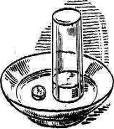 3. Перевернутый стакан.Воду удерживает давление воздуха.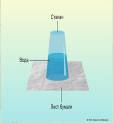 4. Использование атмосферного давления – в медицине.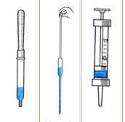 